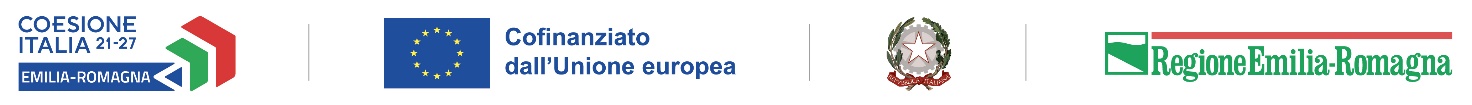 Avviso a presentare progetti di educazione musicale ai sensi dell’art. 3 “Qualificazione dell'educazione musicale” della Legge regionale 16 marzo 2018, n. 2 “Norme in materia di sviluppo del settore musicale” - Anno scolastico 2024/2025 - PR FSE+ 2021/2027 Priorità 3. Inclusione sociale Obiettivo specifico K”Deliberazione di Giunta regionale n. 802/2024“SCHEDA DESCRITTIVA DEL PROGETTO”anno scolastico 2024/2025SEZIONE 1. PARTENARIATO1.1 ISTITUZIONI SCOLASTICHE/ENTI DI FORMAZIONE PROFESSIONALI ACCREDITATI CHE REALIZZANO PERCORSI DI IEFP COINVOLTE NEL PROGETTO (minimo due)1.2 EVENTUALI ULTERIORI SCUOLE DI MUSICA PARTNER DEL PROGETTONota: solo le scuole di musica possono essere partner attuatori. La quantificazione delle quote partner in SIFER avverrà a seguito della presentazione di un Accordo di partenariato, sottoscritto dal titolare del progetto approvato e dai suoi partner, contenente ruoli e impegni dei soggetti coinvolti e le relative quantificazioni economiche.1.3 PARTENARIATO ISTITUZIONALE E SOCIALE CON ALTRI ENTI/ISTITUZIONI/ASSOCIAZIONISEZIONE 2. DESCRIZIONE DEL PROGETTO Descrizione dell’impianto progettuale (scelte progettuali, motivazioni, obiettivi generali) e coerenza con il Programma Regionale FSE+ e gli obiettivi generali e specifici dell’Avviso (max 8.000 caratteri):Descrizione di come verranno sviluppate la tematica secondaria dell’Avviso “Non discriminazione” e le priorità “Pari opportunità, non discriminazione, interculturalità” e “Sviluppo territoriale” (max 3.000 caratteri):Descrizione dei risultati attesi sui singoli e sui gruppi in formazione in termini di obiettivi di apprendimento specifici attesi e in termini di sviluppo di comportamenti e logiche di condivisione, partecipazione, socializzazione, inclusività: (max 5.000 caratteri):SEZIONE 3 – DESCRIZIONE MODULI- A.S. 2024/2025Nei box sottostanti dovranno essere descritti i singoli moduli che andranno a costituire i percorsi.Ciascun modulo deve essere distinto in funzione delle tipologie (propedeutica musicale - canto corale - musica strumentale d’insieme).Per ciascuna tipologia potranno essere inseriti e descritti più moduli che si differenzino in funzione di obiettivi/contenuti/metodologie e per tipologia dei destinatari. I percorsi dovranno essere costituiti come somma di due moduli tra i moduli sotto descritti. Nella “SCHEDA RIEPILOGO PERCORSI” in formato .XLS per ciascuna Istituzione scolastica/Ente di formazione dovrà essere indicato il percorso che sarà erogato individuando i moduli che lo compongono.Titolo del progetto:Denominazione del Soggetto gestore della Scuola di Musica:Denominazione del Soggetto gestore della Scuola di Musica:Denominazione del Soggetto gestore della Scuola di Musica:Denominazione del Soggetto gestore della Scuola di Musica:Denominazione del Soggetto gestore della Scuola di Musica:Denominazione del Soggetto gestore della Scuola di Musica:Codice fiscale:Codice fiscale:Codice fiscale:Codice fiscale:Codice fiscale:Codice fiscale:Codice Organismo SIFER se posseduto:Codice Organismo SIFER se posseduto:Codice Organismo SIFER se posseduto:Codice Organismo SIFER se posseduto:Codice Organismo SIFER se posseduto:Codice Organismo SIFER se posseduto:Vian. civicoCAPComuneProv.Prov.E-mail:PEC:PEC:PEC:PEC:PEC:Nominativo del Legale Rappresentate del soggetto gestore della Scuola di Musica:Nominativo del Legale Rappresentate del soggetto gestore della Scuola di Musica:Nominativo del Legale Rappresentate del soggetto gestore della Scuola di Musica:Nominativo del Legale Rappresentate del soggetto gestore della Scuola di Musica:Nominativo del Legale Rappresentate del soggetto gestore della Scuola di Musica:Denominazione Scuola di Musica:Denominazione Scuola di Musica:Denominazione Scuola di Musica:Denominazione Scuola di Musica:Denominazione Scuola di Musica:Codice fiscale:Codice fiscale:Codice fiscale:Codice fiscale:Codice fiscale:Codice Organismo SIFER se posseduto:Codice Organismo SIFER se posseduto:Codice Organismo SIFER se posseduto:Codice Organismo SIFER se posseduto:Codice Organismo SIFER se posseduto:Vian. civicoCAPComuneProv.Referente amministrativo:Telefono:e-mail:Cod. Meccanografico istituzione scolastica/ codice organismo ente di formazione IeFPDenominazione dell’Istituzione scolastica/ente di formazione professionali e dalle istituzioni scolastiche del sistema regionale di IeFPSede (Comune)ProvinciaDenominazione scuola di musica partner e codice organismo SIFER se possedutoSede (Comune)ProvinciaDenominazione soggetto partnerTipologia soggetto (ente, associazione…)Sede (Comune)ProvinciaRuolo e modalità di collaborazione tra i partner del progetto in una logica di contaminazione, confronto di esperienze, qualificazione delle modalità/metodologie e di contributo complessivo utile all’arricchimento del contesto educativo, sociale e culturale del territorio rendendo le scuole luoghi di comunità (max 5.000 caratteri):Descrizione dei modelli formativi, modalità didattiche e misure aggiuntive di sostegno per garantire la piena partecipazione e l’inclusione degli allievi con disabilità o in condizione di svantaggio personale e sociale:(max 3.000 caratteri):TITOLO MODULO:TITOLO MODULO:TITOLO MODULO:TITOLO MODULO:TIPOLOGIA MODULO(selezionare solo una delle tre tipologie)PROPEDEUTICA MUSICALEPROPEDEUTICA MUSICALE□TIPOLOGIA MODULO(selezionare solo una delle tre tipologie)CANTO CORALECANTO CORALE□TIPOLOGIA MODULO(selezionare solo una delle tre tipologie)MUSICA STRUMENTALE  MUSICA STRUMENTALE  □Tipologia destinatari scuola primariascuola primaria□Tipologia destinatari scuola secondaria I gradoscuola secondaria I grado□Tipologia destinatari scuola secondaria II grado  scuola secondaria II grado  □Tipologia destinatari IeFP  IeFP  □Obiettivi educativi e formativi attesi (max 3.000 caratteri):Obiettivi educativi e formativi attesi (max 3.000 caratteri):Obiettivi educativi e formativi attesi (max 3.000 caratteri):Obiettivi educativi e formativi attesi (max 3.000 caratteri):Macro-contenuti (max 3.000 caratteri):Macro-contenuti (max 3.000 caratteri):Macro-contenuti (max 3.000 caratteri):Macro-contenuti (max 3.000 caratteri):Metodologie e modalità didattiche e formative, generali e specifiche per garantire la piena inclusione e partecipazione di potenziali partecipanti con bisogni specifici (max 3.000 caratteri):Metodologie e modalità didattiche e formative, generali e specifiche per garantire la piena inclusione e partecipazione di potenziali partecipanti con bisogni specifici (max 3.000 caratteri):Metodologie e modalità didattiche e formative, generali e specifiche per garantire la piena inclusione e partecipazione di potenziali partecipanti con bisogni specifici (max 3.000 caratteri):Metodologie e modalità didattiche e formative, generali e specifiche per garantire la piena inclusione e partecipazione di potenziali partecipanti con bisogni specifici (max 3.000 caratteri):COSTO MODULOCOSTO MODULO€€€COSTI AGGIUNTIVI FIGURE PER ALLIEVI CON BISOGNI SPECIFICICOSTI AGGIUNTIVI FIGURE PER ALLIEVI CON BISOGNI SPECIFICI€€€TOTALE COSTO MODULOTOTALE COSTO MODULO€€€